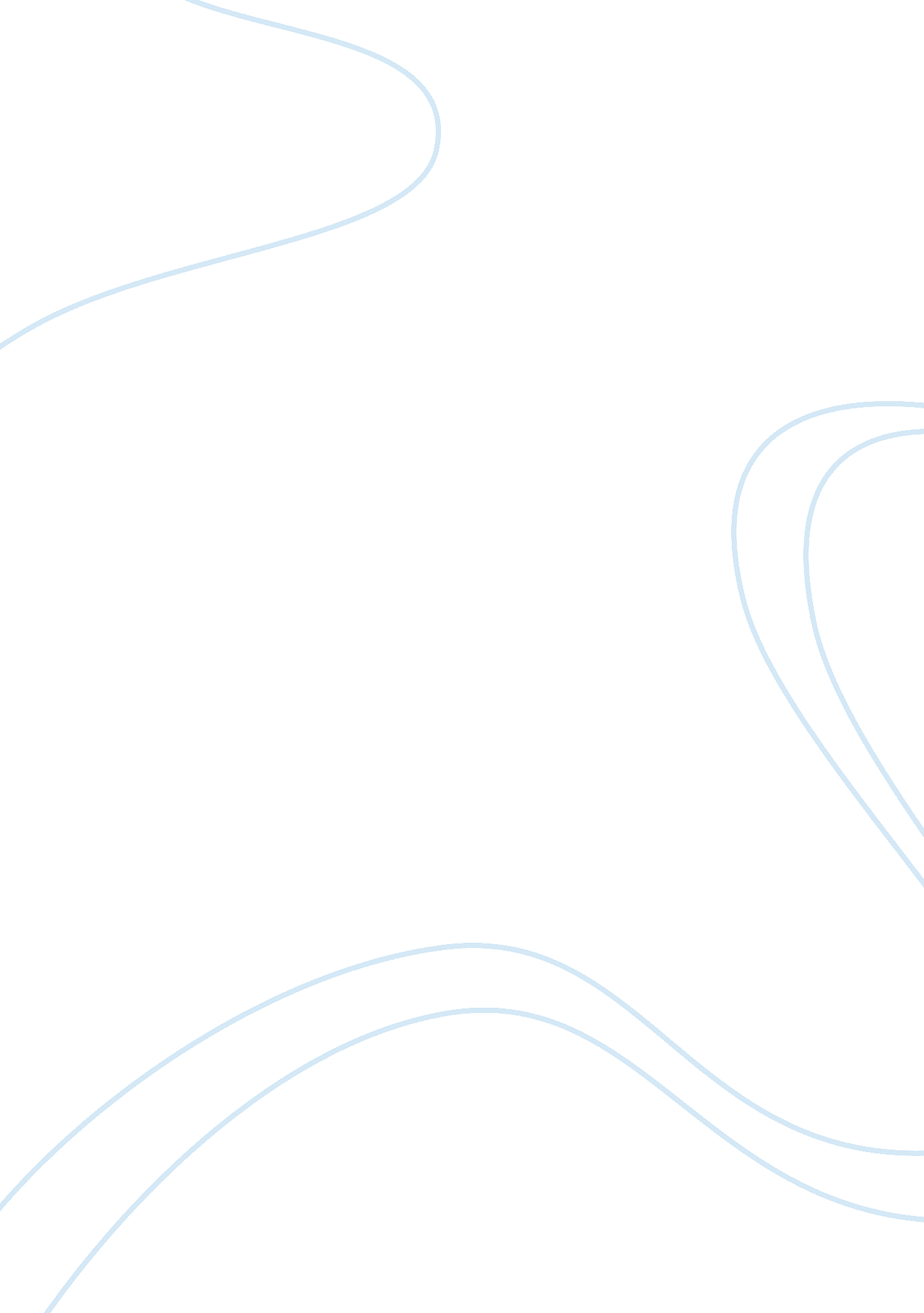 The learning of english at preschool education essayEducation, Learning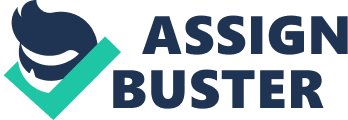 `` Preschool is an exciting clip to watch a kid explore and larn about their universe. Learning English in preschool enables yearlings to hold the tools to pass on with the universe around them. At this age, childs can inquire for specific points, ask inquiries, talk about their universe and communicate on a much higher degree than they did before come ining preschool. `` [ online 1 ] `` Preschoolers enjoy the thought of playing. A universe that is filled with different drama activities will ensue in better acquisition. That is why it is good to utilize games that are fun and exciting to assist childs easier learn. A great trade of linguisticcommunicationwill be retained and kids will hold no thought they 're being taught specific letters, words and constructs. Teachers can give kids to paint a letters, pigment words, colour images of letters, pattern composing letters, act out scenes from narrative books, bring in points that begin with a specific missive or consonant sound to make learning chances. `` [ Online 2 ] ``Child developmentrefers to the biological and psychological alterations that occur in human existences between birth and the terminal of adolescence, as the single advancements from dependence to increasing liberty. Because these developmental alterations may be strongly influenced by familial factors and events during antenatal life, genetic sciences and antenatal development are normally included as portion of the survey of kid development. Related footings include developmental psychologicalscience, mentioning to development throughout the lifetime, and paediatricss, the subdivision of medical specialty associating to the attention of kids. By three old ages the kid is get downing to utilize complex sentences, including comparative clauses, although still honing assorted lingual systems. By five old ages of age the kid 's usage of linguistic communication is really similar to that of an grownup. From the age of about three kids can bespeak phantasy or pretend linguistically, produce consistent personal narratives and fictional narration with beginnings and terminations. It is argued that kids devise narrative as a manner of understanding their ain experience and as a medium for pass oning their significance to others. The ability to prosecute in drawn-out discourse emerges over clip from regular conversation with grownups and equals. For this the kid needs to larn to unite his position with that of others and with outside events and learn to utilize lingual indexs to demo he is making this. They besides learn to set their linguistic communication depending on to whom they are talking. `` [ Online 4 ] `` Several tips to assist parents of immature kids promote literacy at place: read to child, as in before a sleep, bedtime, or after dinner, Hold the book so that she or he can see the images. Take clip to look at and speak about the images. Do n't merely read the narrative: talk about it. Let child indicate out letters, forms, colourss, and animate beings. Understand that reading begins at place. Children read their environments, so do place a print richenvironment. Read! Do n't anticipate reading to be of import to kids if they see that it 's non of import to their parents. Invite kid to read laud. A If he or she is a pre reader, he 'll frequently construe his ain narrative utilizing illustrations and his imaginativeness. Read aloud to child every twenty-four hours. Preschool larning online can assist parents to learn childs at place with many preschool activities, games, prek printables, child preschool activities and professional lesson programs during showery yearss or preschool clip. There are free preschool activities and printables for childs, childs preschool larning, childhooddevelopment, early acquisition thoughts and learning activities for childs that are easy for parents or instructors to learn childs at place. These preschool course of studies can be used in daycare/preschool schoolrooms every bit good. Preschool online activities are focused on easier acquisition. Daycare tiffin bill of fare, healthy bites and dainties for childs, a assortment of preschool subjects, preschool course of study, child instruction thoughts, lesson programs for instructors, lesson programs for yearlings and assorted preschool activities for learning childs and yearlings at place are free for everyone 's usage. aˆz [ online 6 ] 